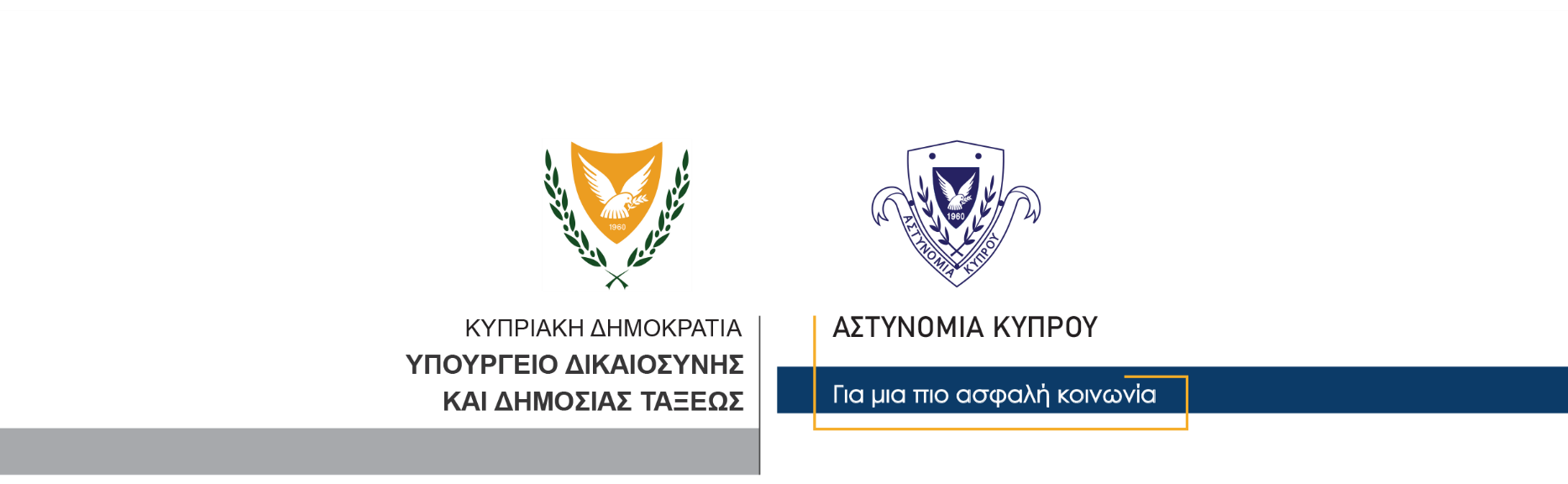 14 Μαΐου, 2022  Δελτίο Τύπου 1Εντοπισμός και κατάσχεση πέντε κιλών κάνναβης Συνελήφθησαν τρία πρόσωπα	Μέλη της ΥΚΑΝ (Κλιμάκιο Λευκωσίας) ανέκοψαν χθες στη Λευκωσία, για έλεγχο, όχημα στο οποίο επέβαιναν τρία πρόσωπα ηλικίας 20, 21 και 23 ετών.  	Κατά την έρευνα που ακολούθησε, εντοπίστηκε εντός του οχήματος, ένα κιβώτιο το οποίο περιείχε κάνναβη μικτού βάρους πέντε κιλών περίπου.   	Τα τρία πρόσωπα συνελήφθησαν τα ξημερώματα σήμερα δυνάμει δικαστικών ενταλμάτων και τέθηκαν υπό κράτηση, ενώ η ΥΚΑΝ (Κλιμάκιο Λευκωσίας) συνεχίζει τις εξετάσεις. 			 						       Κλάδος ΕπικοινωνίαςΥποδιεύθυνση Επικοινωνίας Δημοσίων Σχέσεων & Κοινωνικής Ευθύνης